Parallel Lines have so much in common, it’s a shame they will never meet. 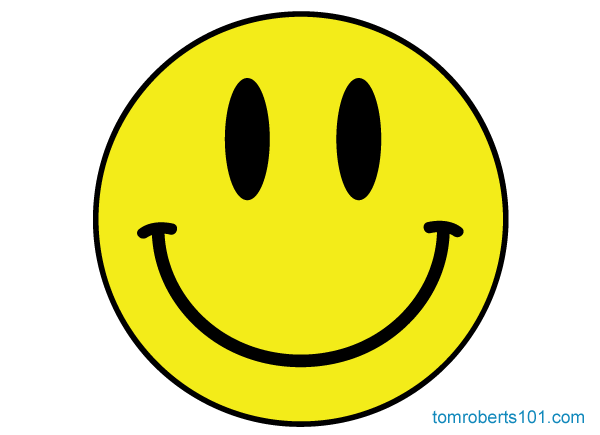 Do Now: Draw a picture description for each of the following terms:Lesson 1 Practice: Step 1: Draw a picture Step 2: Fill in the blank In a plane, if two lines are perpendicular to the same line, then they areExample 1: Fill in the correct symbol 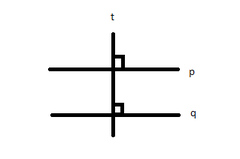 t ______ p t ______ qp ______ q because ________________________________Example 2: Draw a picture and answer the following question. Main street intersects Avenue A and Avenue B. Avenue A is parallel to Avenue B. Avenue A is also perpendicular to Main street. How are Avenue B and Main Street related?Parallel Lines Coplanar lines that do not intersectSymbol: Parallel planes Planes that do not intersect 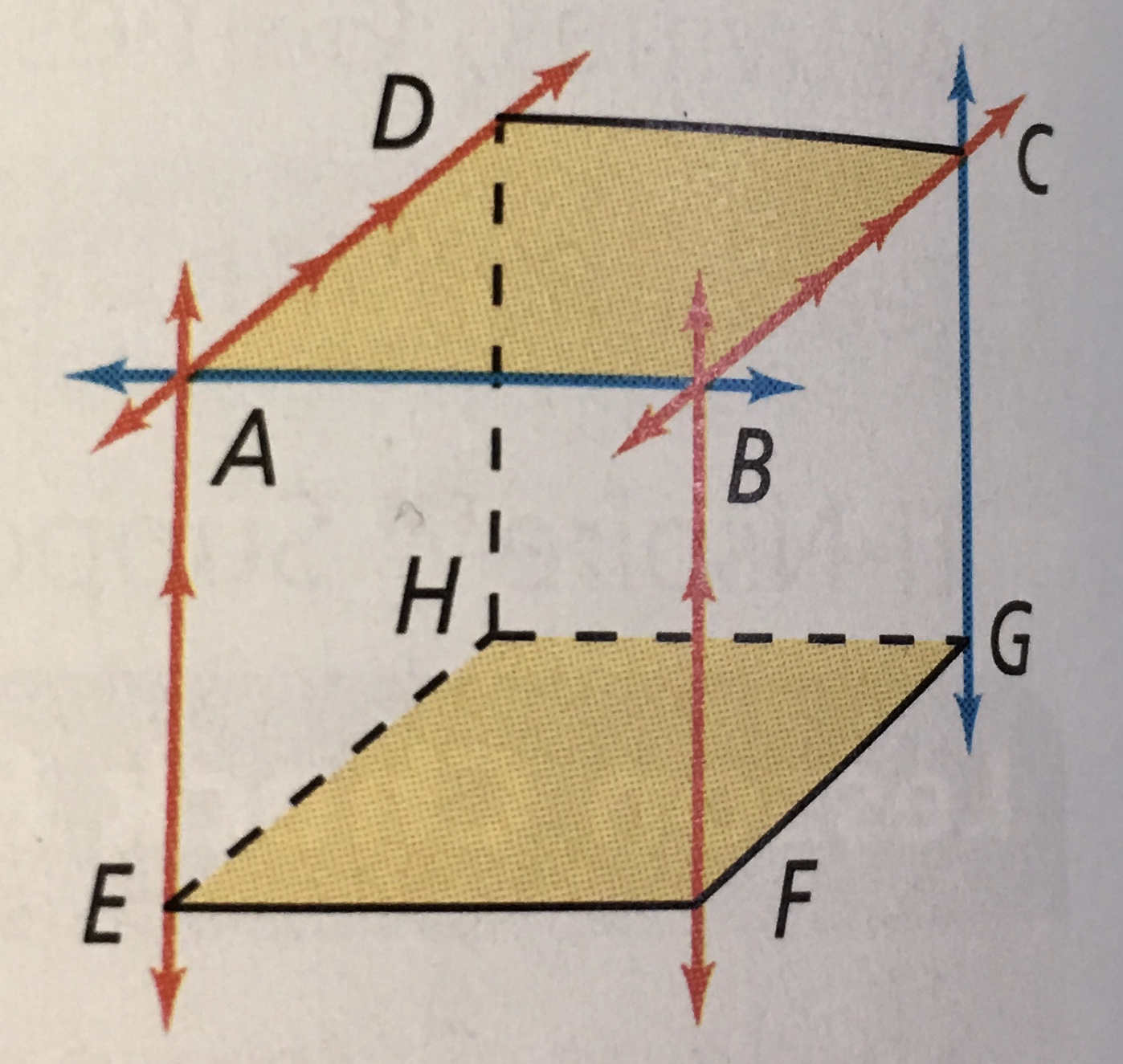 TransversalA line that intersects two or more coplanar lines at distinct points. Perpendicular lines Line that’s intersect and form right angles Two parallel Lines cut by a transversalTwo parallel lines that are both intersected by another line